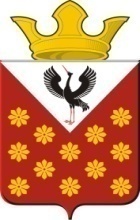  Свердловская областьБайкаловский районПостановлениеглавы муниципального образованияКраснополянское сельское поселение                                 от 12 апреля  2018 года    № 66	Об утверждении муниципальной программы «Обеспечение первичных мер пожарной безопасности на территории муниципального образования Краснополянское сельское поселение на период 2018 – 2022 гг.» В соответствии Федеральным законом от 06.10.2003 № 131-ФЗ «Об общих принципах организации местного самоуправления в Российской Федерации»,  Федеральным законом от 21.12.1994 № 69-ФЗ «О пожарной безопасности», Федеральным законом  от 22 июля 2008 года № 123-ФЗ «Технический регламент о требованиях пожарной безопасности», Областным законом от 15.07.2005 № 82-ОЗ «Об обеспечении пожарной безопасности на территории Свердловской области», постановляю:1. Утвердить муниципальную программу «Обеспечение первичных мер пожарной безопасности на территории муниципального образования Краснополянское сельское поселение на период 2018 – 2022 гг.» (прилагается).  2. Настоящее Постановление разместить  на официальном сайте администрации МО Краснополянское сельское поселение в сети  «Интернет».3.   Контроль  за исполнением  настоящего Постановления оставляю за собой.Исполняющий обязанности главы  Краснополянского  сельского поселения                                                     А.Н. Снигирёв